МИНИСТЕРСТВО ЗДРАВООХРАНЕНИЯПРИДНЕСТРОВСКОЙ МОЛДАВСКОЙ РЕСПУБЛИКИ03 марта 2021 г.                                                                                                                 № 10г. ТираспольПРОТОКОЛзаседания тендерной комиссииМинистерства здравоохраненияПриднестровской Молдавской Республикина приобретение лекарственного препарата для эндотрахеального введения новорожденным на 2021 год( 1 день I этапа)ПОВЕСТКА ДНЯ:Приобретение лекарственного препарата для эндотрахеального введения новорожденным на 2021 год:Тендерная комиссия Министерства здравоохранения Приднестровской Молдавской Республики осуществляет свою деятельность в соответствии со следующим нормативным правовым актом:Постановлением Правительства Приднестровской Молдавской Республики от 
22 октября 2020 года № 367 «Об утверждении Положения, регулирующего порядок проведения ведомственного тендера Министерством здравоохранения Приднестровской Молдавской Республики по закупке медико-фармацевтической продукции, медицинской техники, выдачи заключения о соответствии уровня цен, заключения договоров по итогам тендера по закупке медико-фармацевтической продукции, медицинской техники и их регистрации», в действующей редакции.03 марта 2021 года – первый день первого этапа заседания тендерной комиссии.СЛУШАЛИ:На официальном сайте Министерства здравоохранения Приднестровской Молдавской Республики (www.minzdrav.gospmr.org) 15 февраля 2021 года размещена детальная информация о проведении Министерством здравоохранения Приднестровской Молдавской Республики тендера на приобретение лекарственного препарата для эндотрахеального введения новорожденным на 2021 год.Заявки на участие в тендере принимались до 17 часов 00 минут 24 февраля 2021 года включительно.До указанного срока в секретариат тендерной комиссии поступило 5 (пять) заявок на участие в тендере от следующих хозяйствующих субъектов:1. ООО «Ремедиум», ПМР:MD-3300 ПМР г. Тирасполь ул. Краснодонская 50/2,р/с 2212160000012306 Куб 16 в ЗАО «Агропромбанк»,ф/к 0200036424 к/с 20210000087,e-mail: info@remedium-grup.comДиректор – Ткаченко И.В.Контактные телефоны: (533) 4-63-93, т/ф 4-33-08.2. ООО «Валеандр», ПМР:MD-3300 ПМР г. Тирасполь ул. Каховская, д.17 р/с 2212210000001158 КУБ 21 в ОАО «Эксимбанк» г. Тираспольф/к 0200040381, к/с 20210000091Исполнительный директор – Шепитко Александр Романовичe-mail: valeandr@inbox.ruКонтактные телефоны: т/ф 0 (533) 2-04-49.3. ООО «Медфарм», ПМР:MD-3300 ПМР г. Тирасполь ул. Шевченко 97, р/с 2212160000015345 КУБ 16 в ЗАО «Агропромбанк» г. Тираспольф/к 0200046742, к/с 20210000087Директор – Ярыч Игорь Теодоровичe-mail: medpharm.pmr@mail.ruКонтактный телефон: т/ф 0 (533) 5-20-30.4. ГУП «ЛекФарм», ПМР:MD-4500, ПМР, г. Дубоссары, ул. Ломоносова, 33ар/с 2211410000000030, КУБ. 41 в филиалеЗАО «Приднестровский Сбербанк» г. Дубоссарыф/к 0700044845, к/с 20210000094И.о. директора – Морозова Ася Алексеевнаe-mail: lekfarm2012@mail.ruКонтактный телефон: 0 (215) 2-62-14, тел/факс (215) 2-62-13.5. UniChemPharm Limited », ПМР:25th Martiou str., 27, 1st floor,Off. 106, Egkomi, 2408, Nicosia, Cyprus Tel +357 22 222 132Email:  info@inichempharm.comАдрес представительства в г. Дубоссары:Г. Дубоссары, ул. Фрунзе, д 46БТел +373 69 165 445Email: pmr@inichempharm.comСогласно части 4 пункта 7 Приложения к Постановлению Правительства Приднестровской Молдавской Республики от 22 октября 2020 года № 367 «Об утверждении Положения, регулирующего порядок проведения ведомственного тендера Министерством здравоохранения Приднестровской Молдавской Республики по закупке медико-фармацевтической продукции, медицинской техники, выдачи заключения о соответствии уровня цен, заключения договоров по итогам тендера по закупке медико-фармацевтической продукции, медицинской техники и их регистрации» в действующей редакции, 
03.03.2021 г. – в день, обозначенный в объявлении о проведении тендера, секретариат тендерной комиссии осуществил вскрытие конвертов с заявками на участие в тендере. В процессе вскрытия конвертов секретариатом осуществлена проверка соответствия представленных документов перечню документов, заявленных в объявлении о проведении тендера, по результатам которой было установлено, что заявки на участие в тендере всех хозяйствующих субъектов соответствуют требованиям к перечню необходимых документов, заявленных в объявлении о проведении тендера.В соответствии с частью 6 пункта 7 Приложения к Постановлению Правительства Приднестровской Молдавской Республики от 22 октября 2020 года № 367 «Об утверждении Положения, регулирующего порядок проведения ведомственного тендера Министерством здравоохранения Приднестровской Молдавской Республики по закупке медико-фармацевтической продукции, медицинской техники, выдачи заключения о соответствии уровня цен, заключения договоров по итогам тендера по закупке медико-фармацевтической продукции, медицинской техники и их регистрации» в действующей редакции, секретариатом осуществлено занесение информации, содержащейся в заявке, в общую сводную таблицу.Заседание тендерной комиссии объявляется открытым.ВЫСТУПИЛИ:Романовская Р.В.: Сегодня, 3 марта 2021 года, проводится первый этап заседания тендерной комиссии на приобретение лекарственного препарата для эндотрахеального введения новорожденным на 2021 год. На официальном сайте Министерства здравоохранения Приднестровской Молдавской Республики 15 февраля 2021 года была размещена информация о проведении тендера (www.minzdrav.gospmr.org).На тендер поступили 5 (пять) заявок на участие в тендере от следующих хозяйствующих субъектов: ООО «Валеандр», ООО «Ремедиум», ООО «Медфарм», 
ГУП «Лекфарм», UniChemPharm.Согласно части 4 пункта 7 Приложения к Постановлению Правительства Приднестровской Молдавской Республики от 22 октября 2020 года № 367 «Об утверждении Положения, регулирующего порядок проведения ведомственного тендера Министерством здравоохранения Приднестровской Молдавской Республики по закупке медико-фармацевтической продукции, медицинской техники, выдачи заключения о соответствии уровня цен, заключения договоров по итогам тендера по закупке медико-фармацевтической продукции, медицинской техники и их регистрации» в действующей редакции, в процессе вскрытия конвертов секретариатом осуществлена проверка соответствия представленных документов перечню документов, заявленных в объявлении о проведении тендера, по результатам которой было установлено, что заявки на участие в тендере всех хозяйствующих субъектов, кроме UniChemPharm соответствуют требованиям к перечню необходимых документов, заявленных в объявлении о проведении тендера.Романовская Р.В.: Согласно заключению начальника Управления нормативно-правового и документационного обеспечения – Гырбу В.А. на основании подпункта 
18) подпункта а) пункта 1 статьи 18 Закона Приднестровской Молдавской Республики от 10 июля 2002 года № 151-З-III «О лицензировании отдельных видов деятельности» (САЗ 02-28) фармацевтическую деятельность в сфере обращения лекарственных средств и изделий медицинского назначения: их оптовая, розничная реализация и изготовление (за исключением линз контактных и для коррекции зрения и лекарственных средств для ветеринарного применения) подлежит лицензированию. Также, согласно подпункту в) статьи 2 Закона Приднестровской Молдавской Республики от 25 января 2005 года № 526-З-III «О фармацевтической деятельности в Приднестровской Молдавской Республике» (САЗ 05-5) обращение медико-фармацевтической продукции - разработка, исследование, производство, изготовление, хранение, упаковка, перевозка, государственная регистрация, стандартизация и контроль качества, продажа, маркировка, реклама, применение медико-фармацевтической продукции, уничтожение медико-фармацевтической продукции и иные действия в сфере обращения медико-фармацевтической продукции.Кроме этого, в соответствии с пунктами 1, 4 статьи 25 Закона Приднестровской Молдавской Республики от 25 января 2005 года № 526-З-III «О фармацевтической деятельности в Приднестровской Молдавской Республике» (САЗ 05-5) ввоз медико-фармацевтической продукции на территорию Приднестровской Молдавской Республики допускается только при наличии лицензии на осуществление фармацевтической деятельности следующими юридическими лицами:а) организации-производители медико-фармацевтической продукции (для целей собственного производства);б) организации, осуществляющие оптовую торговлю медико-фармацевтической продукцией;в) научно-исследовательские учреждения, институты, лаборатории (для разработки, проведения исследования и контроля качества, эффективности, безопасности медико-фармацевтической продукции);г) иностранные организации-производители медико-фармацевтической продукции и организации, осуществляющие оптовую торговлю медико-фармацевтической продукцией, при условии, что они имеют собственные представительства на территории Приднестровской Молдавской Республики. Исполнение договора поставки медико-фармацевтической продукции, производимой за пределами Приднестровской Молдавской Республики, заключенного с государственным учреждением здравоохранения, предусматривает необходимость ввоза поставщиком медико-фармацевтической продукции на территорию Приднестровской Молдавской Республики, то есть перемещение товара через Государственную границу Приднестровской Молдавской Республики с декларированием товара и участием поставщика в процедуре таможенного оформления, а также реализацию и доставку медико-фармацевтической продукции  заказчику. Для совершения указанных действий поставщик должен иметь лицензию на осуществления фармацевтической деятельности, действующую на территории Приднестровской Молдавской Республики. Учитывая то, что согласно Приложению № 1 к лицензии на осуществление оптовой торговли лекарственными препаратами, выданной UniChemPharm, ее действие распространяется на территорию Кипра и также разрешен экспорт в страны Евросоюза, указанная лицензия не действует на территории Приднестровской Молдавской Республики. В связи с этим, выношу на голосование вопрос об исключении из рассмотрения UniChemPharm на тендер на приобретение лекарственного препарата для эндотрахеального введения новорожденным на 2021 год, ввиду невозможности выполнять на территории Приднестровской Молдавской Республики все необходимые действия, обязательства по которым возлагаются на поставщика Голосовали:«ЗА» – 7 (семь) – единогласно,«ПРОТИВ» – 0 (ноль),«ВОЗДЕРЖАЛИСЬ» – 0 (ноль)На основании вышеизложенного выношу на голосование вопрос о допуске к участию в первом этапе тендера на приобретение лекарственного препарата для эндотрахеального введения новорожденным на 2021 год, хозяйствующих субъектов: 
ООО «Валеандр», ООО «Ремедиум», ООО «Медфарм», ГУП «Лекфарм».Голосовали:«ЗА» – 7 (семь) – единогласно,«ПРОТИВ» – 0 (ноль),«ВОЗДЕРЖАЛИСЬ» – 0 (ноль)Романовская Р.В.: По итогам рассмотрения заявок, включенных в общую сводную таблицу, на предмет соответствия требованиям, предъявляемым к предмету тендера по каждому участнику в отношении каждой позиции, у тендерной комиссии отсутствует возможность принятия решения о допуске или недопуске ко второму этапу тендера хозяйствующих субъектов ввиду необходимости получения протокола заседания Комиссии Министерства здравоохранения Приднестровской Молдавской Республики по формированию потребности в товарах (работах, услугах) для нужд подведомственных учреждений, по рассмотрению и определению соответствия/несоответствия заявок на участие в тендере на приобретение лекарственного препарата для эндотрахеального введения новорожденным на 2021 год заявленным требованиям.Согласно части 8 пункта 7 Приложения к Постановлению Правительства Приднестровской Молдавской Республики от 22 октября 2020 года № 367 «Об утверждении Положения, регулирующего порядок проведения ведомственного тендера Министерством здравоохранения Приднестровской Молдавской Республики по закупке медико-фармацевтической продукции, медицинской техники, выдачи заключения о соответствии уровня цен, заключения договоров по итогам тендера по закупке медико-фармацевтической продукции, медицинской техники и их регистрации» в действующей редакции, комиссия вправе принять решение о переносе заседания комиссии в случае, если для принятия решения о соответствии или несоответствии рассматриваемых заявок требованиям к предмету тендера необходимо наличие заключения соответствующих экспертов, а также на основании подпункта д) подпункта 4 пункта 1 Приложения к Приказу Министерства здравоохранения Приднестровской Молдавской Республики «Об утверждении Положения о Комиссии Министерства здравоохранения Приднестровской Молдавской Республики по формированию потребности в товарах (работах, услугах) для нужд подведомственных учреждений» в действующей редакции, необходимо наличие  протокола заседания Комиссии Министерства здравоохранения Приднестровской Молдавской Республики по формированию потребности в товарах (работах, услугах) для нужд подведомственных учреждений, по рассмотрению и определению соответствия/несоответствия заявок на участие в тендере на приобретение лекарственного препарата для эндотрахеального введения новорожденным на 2021 год заявленным требованиям.Голосовали:«ЗА» – 7 (семь) – единогласно,«ПРОТИВ» – 0 (ноль),«ВОЗДЕРЖАЛИСЬ» – 0 (ноль)Так же руководствуясь частью 2 пункта 7 Приложения к Постановлению Правительства Приднестровской Молдавской Республики от 22 октября 2020 года № 367 «Об утверждении Положения, регулирующего порядок проведения ведомственного тендера Министерством здравоохранения Приднестровской Молдавской Республики по закупке медико-фармацевтической продукции, медицинской техники, выдачи заключения о соответствии уровня цен, заключения договоров по итогам тендера по закупке медико-фармацевтической продукции, медицинской техники и их регистрации» в действующей редакции, тендерная комиссия вправе принять решение о проведении первого и второго этапов тендера в 1 (один) день.На основании вышеизложенного выношу на голосование вопрос о проведении 2 дня первого этапа и второго этапа тендера на приобретение лекарственного препарата для эндотрахеального введения новорожденным на 2021 год на 12 марта 2021 года в 14:00 часов, также коммерческие предложения предоставить до 17:00 часов 11 марта 2021 года.РЕШИЛИ:I. Исключить из рассмотрения заявку на участие в тендере на приобретение лекарственного препарата для эндотрахеального введения новорожденным на 2021 год UniChimPharm, ввиду невозможности выполнять на территории Приднестровской Молдавской Республики все необходимые действия, обязательства по которым возлагаются на поставщика II. Допустить к участию в первом этапе тендера на приобретение лекарственного препарата для эндотрахеального введения новорожденным на 2021 год всех хозяйствующих субъектов.III На основании подпункта д) подпункта 4 пункта 1 Приложения к Приказу Министерства здравоохранения Приднестровской Молдавской Республики «Об утверждении Положения о Комиссии Министерства здравоохранения Приднестровской Молдавской Республики по формированию потребности в товарах (работах, услугах) для нужд подведомственных учреждений» в действующей редакции, необходимо наличие  протокола заседания Комиссии Министерства здравоохранения Приднестровской Молдавской Республики по формированию потребности в товарах (работах, услугах) для нужд подведомственных учреждений, по рассмотрению и определению соответствия/несоответствия заявок на участие в тендере на приобретение лекарственного препарата для эндотрахеального введения новорожденным на 2021 год заявленным требованиям.IV. Провести 2 день первого этапа и второй этап тендера на приобретение лекарственного препарата для эндотрахеального введения новорожденным на 2021 год на 12 марта 2021 года в 14:00 часов, также коммерческие предложения предоставить до 17:00 часов 11 марта 2021 года.Заседание тендерной комиссии объявляется закрытым.МИНИСТЕРУЛОКРОТИРИИ СЭНЭТЭЦИЙАЛ РЕПУБЛИЧИЙМОЛДОВЕНЕШТЬ НИСТРЕНЕ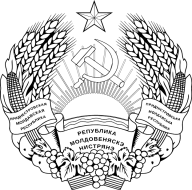 МIНICТЕРСТВООХОРОНИ ЗДОРОВ’ЯПРИДНIСТРОВСЬКОI  МОЛДАВСЬКОI РЕСПУБЛIКИСостав тендерной комиссии:Председатель комиссии:Романовская Р.В.Заместитель председателя комиссии:Кузнецов А.Г.Члены комиссии:Музыка Е.Н.Цушко Е.С.Булига Т.В.Серая Г.И.Танасогло С.В.Секретариат:Киржой Ю.О.Тиханская Е.А.Присутствовали:Представитель Управления по борьбе с экономическими преступлениями и коррупцией Министерства внутренних дел Приднестровской Молдавской Республики.Представитель Министерства государственной безопасности.Исполнительный директор ООО «Валеандр» - Шепитко А.Р.Представитель ООО «Медфарм» - Ковалевич Е.А.Представитель ГУП «Лекфарм» - Суркова Т.С.Представитель UniChemPharm _- Панаинте Р.Е.Присутствовали:Представитель Управления по борьбе с экономическими преступлениями и коррупцией Министерства внутренних дел Приднестровской Молдавской Республики.Представитель Министерства государственной безопасности.Исполнительный директор ООО «Валеандр» - Шепитко А.Р.Представитель ООО «Медфарм» - Ковалевич Е.А.Представитель ГУП «Лекфарм» - Суркова Т.С.Представитель UniChemPharm _- Панаинте Р.Е.№ п/пМеждународное непатентованное названиеФорма выпускаЗаказываемое количество1Порактант альфа, суспензия для эндотрахеального введения новорожденным, стерильная80мг/мл 1,5 мл флакон 65